28.04.2018 – Mögliche Mitarbeiterstruktur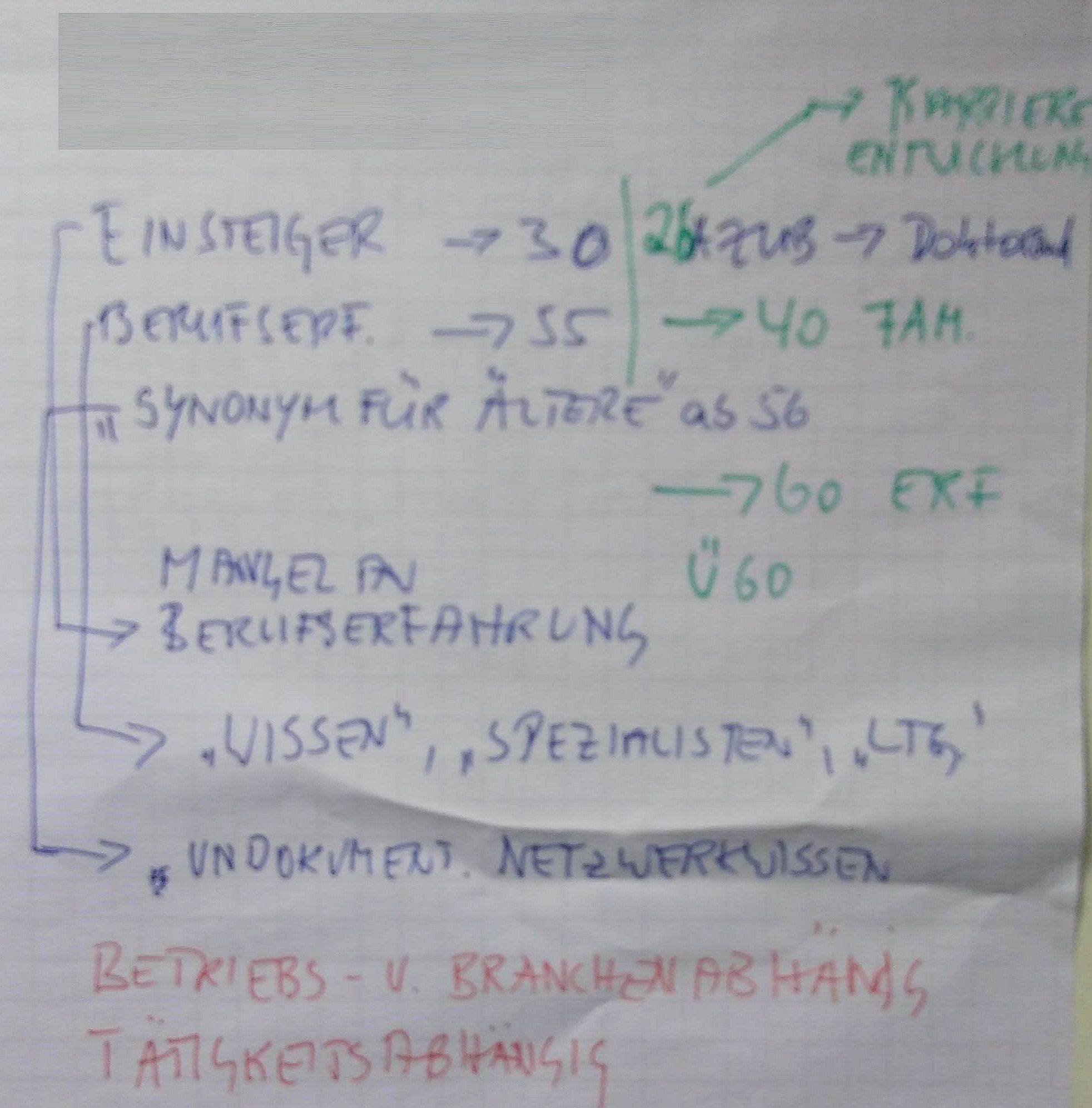 28.04.2018 – Folgen der Strukturveränderung im Betrieb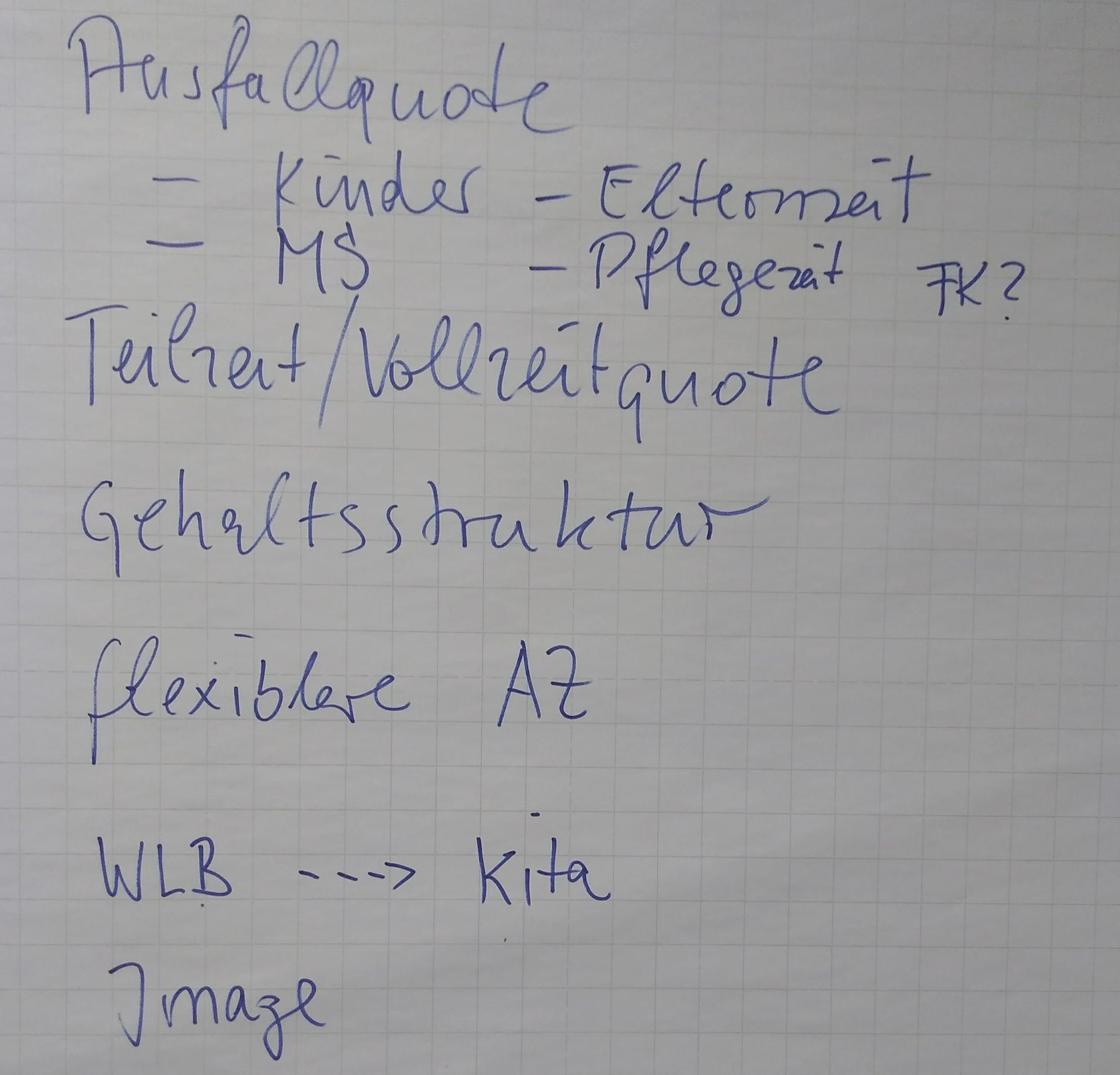 Personalkosten – GrundlagenAufgabe 2 PrämienlohnIn einer Abteilung von Schneckenwender wird 8 Std. pro Tag gearbeitet - Vorgabezeit pro Werkstück: 1 Std. Grundlohn pro Stunden: 13,00 €. Es wird eine Prämie gewährt, die 50 % des ersparten Zeitlohnes umfasst.a) Berechnen Sie den täglichen Bruttolohn eines Arbeiters, wenn er folgende Leistung erbringt:b) Berechnen Sie die Lohnkosten pro Stück an den jedem Tag!TagIst-Leistung(Stück)Arb.zeit(Stunden)ErsparteZeitGrundlohn(€)Prämie(50 %)Tageslohn(€)18801040,0010421082104131173118310419,5123,54138510432,5136,55108210413117TagIst-Leistung(Stück)Tageslohn(€)Lohnkosten(€/Stk.)181041321011711,7311123,511,23413136,510,551011711,7
(X 13,00 = 104,00:8)